Муниципальное бюджетное дошкольное образовательное учреждение города Ростова-на-Дону «Детский сад № 152»ПРИКАЗ31.08.2021 г.	№ 101/1Об изменении в составе рабочей группы по организации деятельности опорной площадки МБДОУ по направлению «Безопасность дорожного движения»В целях организации деятельности опорной площадки МБДОУ по направлению «Безопасность дорожного движения»,ПРИКАЗЫВАЮ:. Утвердить состав рабочей группы по организации деятельности Центра безопасности дорожного движения МБДОУ по направлению «Безопасность дорожного движения» следующих сотрудников: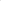 1.1. Лисина Ю.М. —старший воспитатель;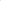 Акопова И.М.-музыкальный руководитель;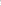 1.З. Медвецкая В.В.- руководитель команды ЮПИД;1.4. Дзейтова И.Б. - воспитатель.2. Рабочей группе внести изменения в положение о Центре безопасности дорожного движения, осуществить планирование деятельности, определить содержание работы и формы отчетности.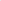 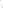 Срок —до 03.09.2021 г.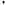 Ответственный —старший воспитатель Лисина Ю.М.Контроль над исполнением настоящего приказа оставляю за собойЗаведующий МБДОУ № 152                                       А.Б. ГончароваС приказом ознакомлены:Лисина Ю.М.Акопова И.М.Медвецкая В.В.Дзейтова И.Б.